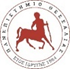 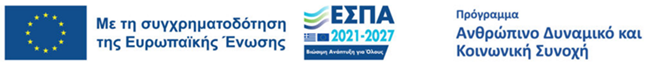 aΝΑΚΟΙΝΩΣΗ ΠΡΟΣΩΡΙΝΩΝ ΑΠΟΤΕΛΕΣΜΑΤΩΝ ΕΝΤΑΞΗΣ ΣΕ ΠΡΑΚΤΙΚΗ ΑΣΚΗΣΗ ΕΣΠΑΠανεπιστήμιο ΘεσσαλίαςΠρόγραμμα Σπουδών: ΤΕΧΝΟΛΟΓΩΝ ΓΕΩΠΟΝΩΝ Λάρισα, 11/3/2024Στα πλαίσια του προγράμματος "Πρακτική Άσκηση Τριτοβάθμιας Εκπαίδευσης του Πανεπιστημίου Θεσσαλίας" και MIS 6004517, που υλοποιείται στο πλαίσιο του Προγράμματος «Ανθρώπινο Δυναμικό και Κοινωνική Συνοχή ΕΣΠΑ 2021-2027» που συγχρηματοδοτείται από την Ευρωπαϊκή Ένωση (Ευρωπαϊκό Κοινωνικό Ταμείο) και από εθνικούς πόρους, για την περίοδο από 15/04/2024 έως 14/10/2024 ανακοινώνονται τα εξής:Συνολικά τρεις (3) υποψήφιοι κατέθεσαν εμπρόθεσμα τα ζητούμενα δικαιολογητικά, όπως αυτά κοινοποιήθηκαν στη σχετική ανακοίνωση που αναρτήθηκε στην ιστοσελίδα του Γραφείου Πρακτικής Άσκησης του Πανεπιστημίου Θεσσαλίας ( http://pa.uth.gr/2024/02/21/%ce%b5-110-1%ce%b1-%ce%b1%ce%bd%ce%b1%ce%ba%ce%bf%ce%b9%ce%bd%cf%89%cf%83%ce%b7-%cf%80%cf%81%ce%bf%cf%83%ce%ba%ce%bb%ce%b7%cf%83%ce%b7-%ce%b5%ce%ba%ce%b4%ce%b7%ce%bb%cf%89%cf%83%ce%b7%cf%83-24 /) Οι παραπάνω υποψήφιοι αξιολογήθηκαν από τα μέλη της Επιτροπής Αξιολόγησης του Τμήματος βάσει των κριτηρίων επιλογής, όπως αυτά διατυπώνονται με σαφήνεια στην υπ’ αρ. 95/26-09-2017 απόφαση της Συνέλευσης του Τμήματος Τεχνολόγων Γεωπόνων και έχουν αναρτηθεί στην ιστοσελίδα του Γραφείου Πρακτικής Άσκησης του Πανεπιστημίου Θεσσαλίας ( http://pa.uth.gr/apofaseis_tmimaton_teilar/ ).Εγκρίνονται και οι 3 αιτήσεις των φοιτητών και ανακοινώνονται τα προσωρινά αποτελέσματα αξιολόγησης των αιτήσεων που υποβλήθηκαν με αριθμό μητρώου φοιτητή (τα 4 πρώτα νούμερα καλυμμένα) (Πίνακας 1).Ορίζεται δικαίωμα υποβολής ένστασης στα αποτελέσματα εντός προθεσμίας δύο εργάσιμων ημερών από την ανάρτηση των αποτελεσμάτων την ιστοσελίδα του Γραφείου Πρακτικής Άσκησης του Πανεπιστημίου Θεσσαλίας, δηλ. από Τρίτη 12/3/2024 έως και Πέμπτη 14/03/2024 στη Γραμματεία του Προγράμματος Σπουδών Τεχνολόγων Γεωπόνων  κ. Μπαλάφα  τηλ. 2410684274Πίνακας 1. Προσωρινά Αποτελέσματα Αξιολόγησης υποψηφίων Ακ.Έτους 2023-2024 (φθίνουσα ταξινόμηση).Ο Επιστημονικός Υπεύθυνος Π.Α Τμήματος Ανδρέας Φώσκολος Α/ΑΑΡΙΘΜΟΣ
 ΜΗΤΡΩΟΥΣΥΝΟΛΙΚΗ 
ΒΑΘΜΟΛΟΓΙΑ1****1335,632****0735,813****0466,02